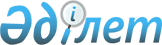 О переименовании улицы села Аса Асинского аульного округаРешение акима Асинского аульного округа Жамбылского районного акимата Жамбылской области от 12 февраля 2015 года № 17. Зарегистрировано Департаментом юстиции Жамбылской области 11 марта 2015 года № 2559

      Примечание РЦПИ.



      В тексте документа сохранена пунктуация и орфография оригинала



      В соответствии со статьей 35 Закона Республики Казахстан от 23 января 2001 года "О местном государственном управлении и самоуправлении в Республике Казахстан", подпункта 4) статьи 14 Закона Республики Казахстан от 8 декабря 1993 года "Об административно-территориальном устройстве Республики Казахстан" и с учетом мнения населения соответствующей территории, аким аульного округа РЕШИЛ:



      1. Переименовать улицу Байтерек-3 на Торткуль села Аса Асинского аульного округа.



      2. Контроль за исполнением настоящего решения возложить на заместителя акима Асинского аульного округа Е.Бозымбекова.



      3. Настоящее решение вступает в силу со дня государственной регистрации в органах юстиции и вводится в действие по истечении десяти календарных дней после его первого официального опубликования.

 

 
					© 2012. РГП на ПХВ «Институт законодательства и правовой информации Республики Казахстан» Министерства юстиции Республики Казахстан
				

      Аким Асинского аульного округаБ. Калшымбетов